REVIEW 3I. Circle the odd one out. II. Write. III. Write a or an. IV.  Write            I have / I don’t haveV. Unscramble the words. Look and writeThe end!ABCD0. socksdadsisterbrother1.orangeappleredyellow2.kitchenbathroombedroomtomato3.tomatodrinksdresssandwich4.T-shirtapartmentpantshat5.bananabirdcatdog6.cookiedrinksbathsandwich7.eighttenthreeteeth8.pearpen pencileraserfourThey’redon’tWhere’sa    anShe’shavean   an  a andWhere are _____________Rosy ?  => _________  in the kitchen._____________ Grandma and Grandpa ? => _______________ in the living room.I __________ a sandwich.I _________ have a banana.I have _____ pear.I have _____ apple.I have _____ egg.I have _____ orange. I have _____ tomato.I have ________ sandwiches.I have a cheese _________ tomato sandwich.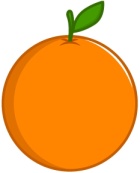 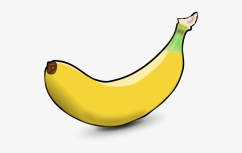 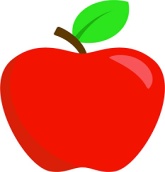 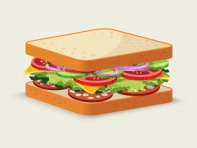 _____  orange_____  banana_____ apple_____ sandwich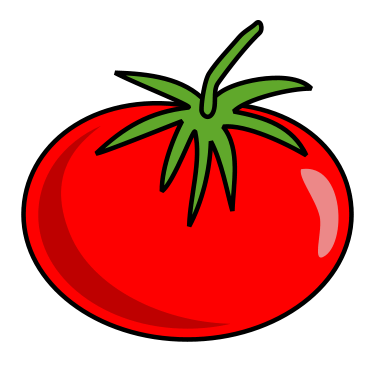 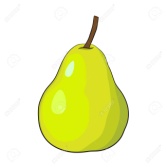 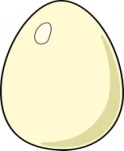 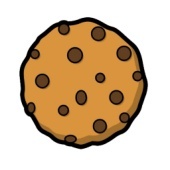 _____  tomato_____  pear______ egg_____ cookie1.  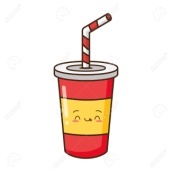 _________________________ a drink.2.         _________________________ a cookie.3.     _________________________ a sandwich.4.         _________________________ a tomato.5.             _________________________ an egg.6.        _________________________ a pear.7.  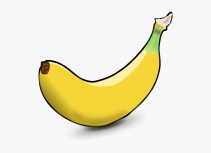 _________________________ a banana.8.         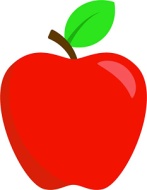 _________________________ an apple.9.           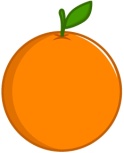 _________________________ an orange.10.    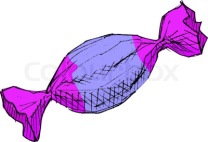 _________________________ a candy.1.rehte______________________________________2.mootat______________________________________3.tabh______________________________________4.reap______________________________________5.hette______________________________________6.sagrep______________________________________7.bbay ______________________________________8.tonuc______________________________________9.resah______________________________________10.secehe______________________________________11.ratwe______________________________________12.oiekoc______________________________________13.nnaaab______________________________________14.sinkrd______________________________________15.chidaswn______________________________________16.nuxoblhc______________________________________17.mitechunl______________________________________18.seocho______________________________________19.kicch______________________________________20.cheerat______________________________________21.raich______________________________________22.teltil______________________________________23.pirch______________________________________24.supraits______________________________________25.sriatsnwod______________________________________26.tenmatarp______________________________________27.sohue______________________________________28.morobde______________________________________29.neitckh______________________________________30.bamrooht______________________________________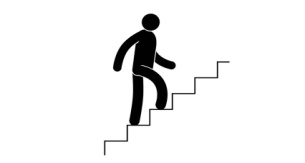 __________________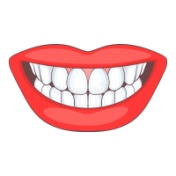 _____________________3. 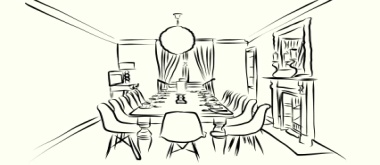 _______________________4. 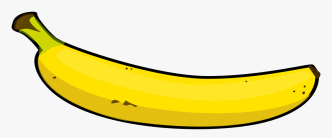 ____________________5. 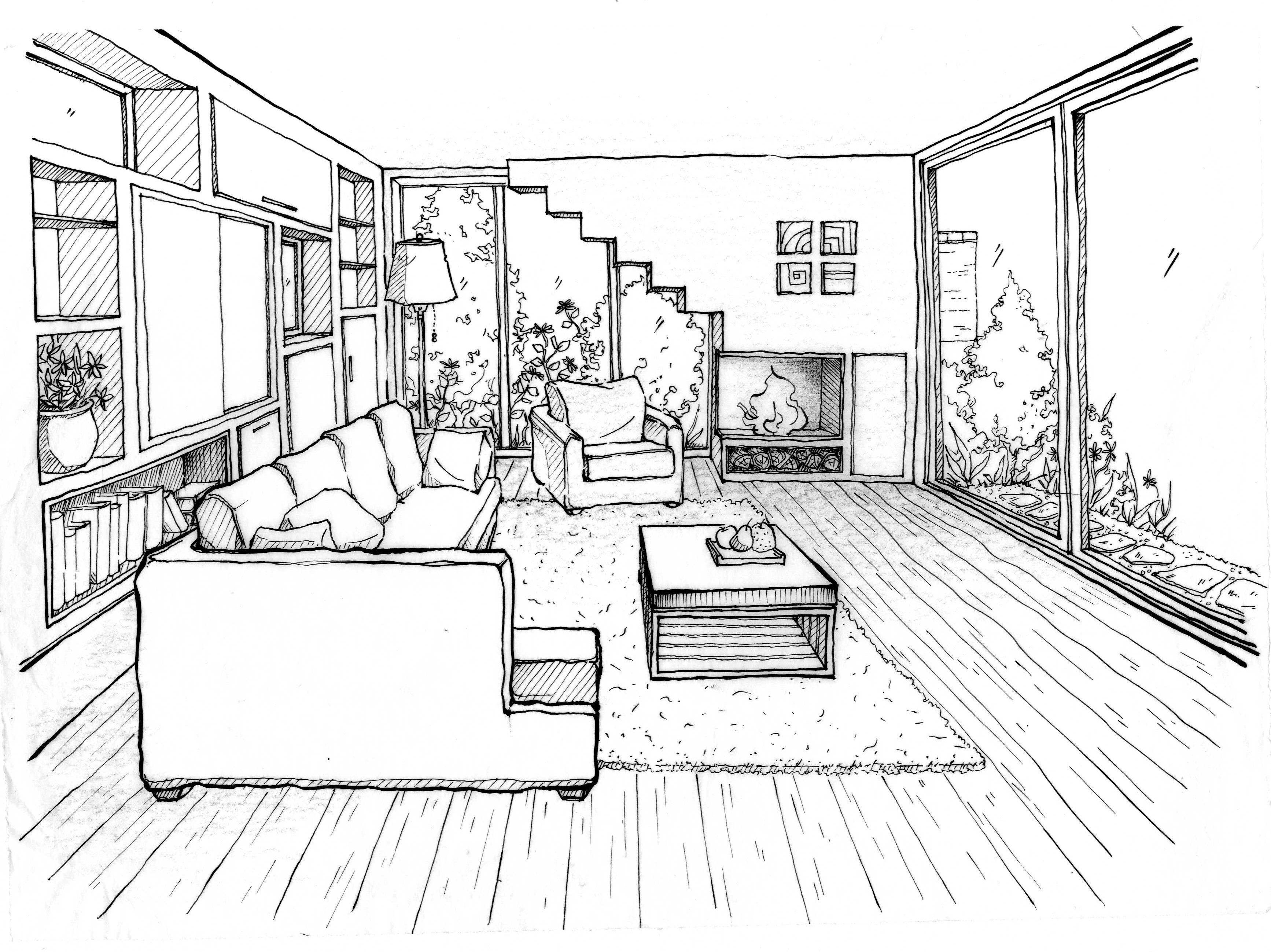 _______________________6.         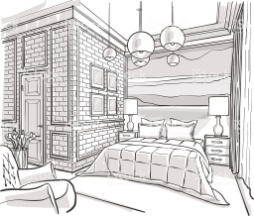 _____________________7.           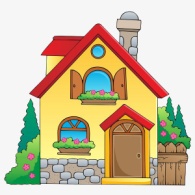 ______________________8. 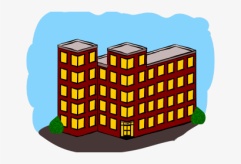 _________________9.        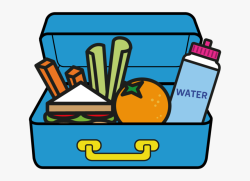 ______________________10.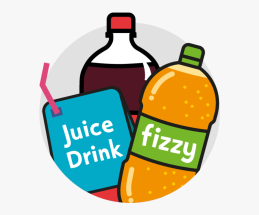 ____________________11.           _____________________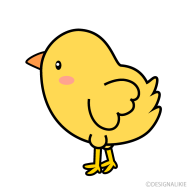 12.       ____________________________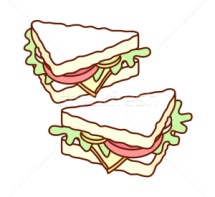 ____________________13.           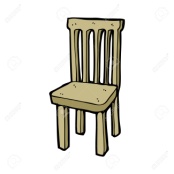 _______________14.        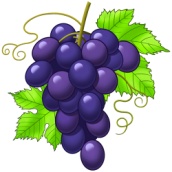 ________________15.          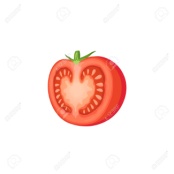 ________________16.        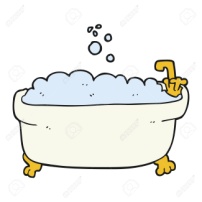 ______________________17.      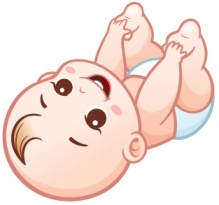 __________________18.            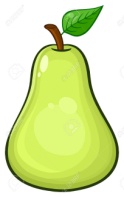 ______________________